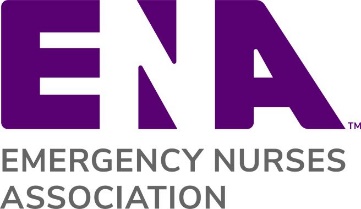 Power Point Template Instructions Written for Microsoft Office 2011 on Windows. For all other systems and versions instructions may vary. Instructions Step 1: Download the ENA Power Point Template from the ENA Brand Center and open it in Microsoft Power Point. Step 2: On the top menu click on “View”, and then click on “Slide Master”. Step 3: Click on the ENA logo and right click to select “Change Picture”.  Step 4: Find your state or chapter logo and click “Insert”. Your logo should replace the ENA logo in the exact size and location. Tip: use the “_web.jpg” file for best results.Step 5: Select the next slide and repeat Steps 3 and 4 until all the ENA logos have been replaced with your state or chapter logo. Step 6: Click on “Close Master View”.  Step 7: Go to “File”, click “Save As”, select in the “Save as Type” “PowerPoint Presentation”, name your new template as “State or Chapter Name” PPT Template, and click “Save”. TIP: This will allow you to always have a copy of your new PPT Template and help easily share with your state or chapter when needed. Step 8: Proceed with creating your Power Point presentation as planned. Step 9: Go to “File”, click “Save As”, select in the “Save as Type” “PowerPoint Presentation”, name your completed presentation with a new name, and click “Save”. 